  Координационный совет по реализации политики в интересах семьи и детей и вопросам демографического развития муниципального образования Нефтеюганский район дата: 19.04.2018время: 10.15  ч.место проведения: г. Нефтеюганск мкрн. 3 д. 21  кабинет 430 		        зал совещаний администрации Нефтеюганского районаПОВЕСТКА ЗАСЕДАНИЯ:	1.  Об основных демографических показателях на территории Нефтеюганского района (в динамике за период 2015-2017 г.г.)	ДОКЛАДЫВАЮТ: 	- Бюджетное учреждение Ханты-Мансийского автономного округа-Югры «Нефтеюганская районная больница»	- Отдел записи актов гражданского состояния администрации Нефтеюганского района	2. Развитие школьного спорта, как фактора формирования установок на здоровый образ жизни ДОКЛАДЫВАЕТ: 	- Департамент образования и молодежной политики Нефтеюганского района	3.  О пропаганде здорового образа жизни и привлечении различных групп населения к занятиям спортом ДОКЛАДЫВАЕТ: 	- Департамент культуры и спорта Нефтеюганского района 	4. Сохранение здоровья работающего населения посредством реализации мер по улучшению условий и охраны труда в Нефтеюганском районеДОКЛАДЫВАЕТ: 	- Отдел социально трудовых отношений администрации Нефтеюганского района	5. Совершенствование системы социального развития в местах традиционного проживания и традиционной хозяйственной деятельности коренных малочисленных народов Севера		ДОКЛАДЫВАЕТ:	- Комитет по дела народов Севера, охраны окружающей среды и водных ресурсов администрации Нефтеюганского района6. Об исполнении протокольных решений заседаний Координационного совета по реализации политики в интересах семьи и детей и вопросам демографического развития МО Нефтеюганский район ДОКЛАДЫВАЕТ:- Валерия Валерьевна Малтакова, секретарь Координационного совета по реализации политики в интересах семьи и детей и вопросам демографического развития МО Нефтеюганский район. 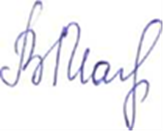 Секретарь  Координационного совета                                                В.В. Малтакова У Т В Е Р Ж Д А Ю                                                                       Председатель  Координационного совета по реализации политики в интересах семьи и детей и вопросам демографического развития муниципального образования 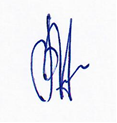 Нефтеюганский район__________________    В.Г.Михалев«12»  апреля  2018 года